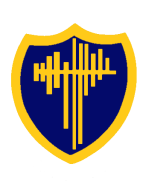 Year Group: 4/5                               Term: Autumn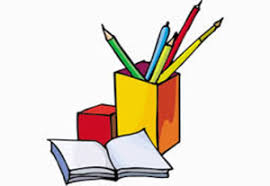 Subject: EnglishSubject: English‘King Kong’Author: Anthony BrownePublisher: Picture Corgi ‘King Kong’Author: Anthony BrownePublisher: Picture Corgi ‘King Kong’Author: Anthony BrownePublisher: Picture Corgi Outcome:Fiction Adventure narrativeWriting outcome:To write an action-packed story endingGreater depth writing outcome: To write an action-packed story ending, opening with an flashforward from the viewpoint of one of the characters and tell the story from their viewpointWriting outcome:To write an action-packed story endingGreater depth writing outcome: To write an action-packed story ending, opening with an flashforward from the viewpoint of one of the characters and tell the story from their viewpointNational Curriculum SkillsNational Curriculum SkillsNational Curriculum SkillsSpoken LanguageReading ComprehensionWriting CompositionY4 Ask relevant questions • Participate in discussions, presentations, performances, role play, improvisations and debates • Build vocabulary • Articulate and justify answers • Consider and evaluate different viewpointsYear 5Articulate and justify answers • Build vocabulary • Maintain attention and participate actively in collaborative conversations• Use spoken language: speculating, hypothesising, imagining and exploring ideas • Participate in discussions, presentations, performances, role-play, improvisations and debatesYear 4Draw inferences (characters feelings, thoughts and motives) from their actions • Use dictionaries to check the meanings of words • Predict from details stated and implied • Ask questions to improve understanding of a text• Discuss words and phrases that capture the reader’s interest and imaginationYear 5Draw inferences (characters’ feelings, thoughts and motives); justify with evidence • Predict from details stated and implied • Summarise main ideas, identifying key details • Identify how language, structure and presentation contribute to meaning • Evaluate authors’ language choiceYear 4• Plan writing by discussing the structure, vocab and grammar of similar writing • Discuss and record ideas • Compose and rehearse sentences orally • Build an increasing range of sentence structures • In narratives, create settings, characters and plot • Proof-read for spelling and punctuation errors • Read aloud own writing using appropriate intonation and controlling the tone and volume so that the meaning is clearYear 5Identify the audience for and purpose of writing • Note and develop initial ideas, drawing on reading • Enhance meaning through selecting appropriate grammar and vocabulary • Describe settings, characters and atmosphere • Propose changes to vocabulary, grammar and punctuation to enhance effects and clarify meaning • Proof-read for spelling and punctuation errorsPathways to Write KeysPathways to Write KeysPathways to Write KeysGateway keys Mastery keysFeature keysUse prepositions, conjunctions and adverbs to express time, place and cause • Group related ideas into paragraphs• Use past and present tenses correctly and consistently including the present perfect tense (Y3) Year 5 Organise paragraphs around a theme Y5• Use Y4 standard punctuation • Use adverbs and prepositions to express time, place and cause • Use devices to build cohesion within a paragraph • Expand noun phrases by the addition of modifying adjectives, nouns and prepositional phrases • Use of inverted commas and other punctuation to punctuate direct speech • Use consistent and correct tense Expand noun phrases by the addition of modifying adjectives, nouns and prepositional phrases Choose nouns or pronouns appropriately for clarity and cohesion and to avoid repetition Use fronted adverbials • Organise paragraphs around a theme (Use paragraphs to organise and sequence more extended narrative structures)Use commas after fronted adverbialsYear 5Link ideas across paragraphs using adverbialsUse expanded noun phrases to convey complicated information concisely Integrate dialogue to convey character and advance the action Commas after fronted adverbials (Y4) Use fronted adverbials (Y4)Use small details to describe characters and evoke a response • Use small details for time, place and mood • Sequence stories in different stages: introduction, build up, climax, resolution • Use 1st or 3rd person consistently • Use tenses appropriatelyYear 5• Build excitement and tension • Combine action, dialogue and description • Powerful, evocative language for settings and characters • Powerful and varied verbs for action • Use paragraphs to vary pace and emphasis  • Develop and keep characters consistent through description • Use dialogue to move action forward